О мерах по реализации решения Собрания депутатов Асановского сельского поселения Комсомольского района Чувашской Республики от 06 апреля 2022 г. № 1/52 «О внесении изменений в решение Собрания депутатов Асановского сельского поселения Комсомольского района Чувашской Республики от 08 декабря 2021 г. № 2/42 «О бюджете Асановского сельского поселения Комсомольского района Чувашской Республики на 2022 год и на плановый период 2023 и 2024 годов»Администрация Асановского сельского поселения Комсомольского района Чувашской Республики п о с т а н о в л я е т:1. Принять к исполнению бюджет Асановского сельского поселения Комсомольского района Чувашской Республики (далее - бюджет Асановского сельского поселения) на 2022 год и на плановый период 2023 и 2024 годов с учетом изменений, внесенных решением Собрания депутатов Асановского сельского поселения Комсомольского района Чувашской Республики от 06 апреля 2022 г. № 1/52  «О внесении изменений в решение Собрания депутатов Асановского сельского поселения Комсомольского района Чувашской Республики от 08 декабря 2021 г. № 2/42 «О бюджете Асановского сельского поселения Комсомольского района Чувашской Республики на 2022 год и на плановый период 2023 и 2024 годов» (далее - решение о бюджете).2. Главным распорядителям и получателям средств бюджета Асановского сельского поселения обеспечить результативное использование безвозмездных поступлений, имеющих целевое назначение.3. МКУ «ЦБ Комсомольского района» в соответствии с договором на оказание услуг по бухгалтерскому учету и отчетности в установленные сроки представить в финансовый отдел администрации Комсомольского района справки об изменении бюджетной росписи главного распорядителя средств бюджета Асановского сельского поселения, справки об изменении сводной бюджетной росписи бюджета Асановского сельского поселения и предложения по уточнению показателей кассового плана исполнения бюджета Асановского сельского поселения на 2022 год.4. Финансовому отделу администрации Комсомольского района в соответствии с соглашением о передаче части полномочий по вопросам формирования, исполнения, учета исполнения бюджета внести соответствующие изменения в сводную бюджетную роспись бюджета Асановского сельского поселения на 2022 год.5. Администрации Асановского сельского поселения, являющейся ответственным исполнителем муниципальных программ Асановского сельского поселения, в течение трех месяцев со дня вступления в силу решения о бюджете внести изменения в муниципальные программы Асановского сельского поселения в целях их приведения в соответствие с решением о бюджете.6. Внести в постановление администрации Асановского сельского поселения Комсомольского района Чувашской Республики от  08 декабря 2021 г. № 2/42«О мерах по реализации решения Собрания депутатов Асановского сельского поселения Комсомольского района Чувашской Республики от 08 декабря 2021 г. № 2/42 «О бюджете Асановского сельского поселения Комсомольского района Чувашской Республики на 2022 год и на плановый период 2023 и 2024 годов» следующие изменения:а) подпункт 5.4 изложить в следующей редакции:«5.4) получатели средств бюджета Асановского сельского поселения вправе предусматривать в заключаемых ими договорах (муниципальных контрактах) о поставке товаров, выполнении работ, об оказании услуг авансовые платежи с последующей оплатой денежных обязательств в размере и порядке, которые установлены настоящим подпунктом, если иное не установлено законодательством Российской Федерации, законодательством Чувашской Республики и муниципальными нормативными правовыми актами Комсомольского района Чувашской Республик для такого договора (муниципального контракта), но не более лимитов бюджетных обязательств на 2022 год, доведенных до них в установленном порядке на соответствующие цели:а) при включении в договор (муниципальный контракт) условия о последующих после выплаты аванса платежах в размере, не превышающем разницу между стоимостью фактически поставленных товаров, выполненных работ, оказанных услуг, подтвержденных в соответствии с установленным финансовым отделом порядком санкционирования оплаты денежных обязательств получателей средств бюджета Асановского сельского поселения, и общей суммой ранее выплаченного авансового платежа (в случае, если договор (муниципальный контракт) не содержит этапы его исполнения либо выполнение указанных этапов осуществляется последовательно) или суммой, рассчитанной как произведение размера предусмотренного договором (муниципальным контрактом) авансового платежа в процентном выражении и стоимости фактически поставленных товаров, выполненных работ, оказанных услуг (в случае, если договор (муниципальный контракт) содержит этапы его исполнения, сроки выполнения которых полностью или частично совпадают):по договорам (муниципальным контрактам) на поставку товаров, выполнение работ, оказание услуг по строительству и реконструкции, в том числе с элементами реставрации, или техническому перевооружению объектов капитального строительства, выполнение которых планируется осуществить полностью или частично за счет средств бюджета Асановского сельского поселения, и на приобретение объектов недвижимого имущества в муниципальную собственность Асановского сельского поселения:в отношении которых осуществляется казначейское сопровождение средств в соответствии с законодательством Российской Федерации, законодательством Чувашской Республики и муниципальными нормативными правовыми актами Комсомольского района Чувашской Республики, - в размере, не превышающем 50 процентов суммы договора (муниципального контракта);в отношении которых не осуществляется казначейское сопровождение средств в соответствии с законодательством Российской Федерации, законодательством Чувашской Республики и муниципальными нормативными правовыми актами Комсомольского района Чувашской Республики, - в размере, не превышающем 20 процентов суммы договора (муниципального контракта) по отдельным решениям администрации Асановского сельского поселения Комсомольского района Чувашской Республики;в размере до 20 процентов суммы договора (муниципального контракта), если иное не предусмотрено законодательством Российской Федерации, законодательством Чувашской Республики и муниципальными нормативными правовыми актами Комсомольского района Чувашской Республики, - по остальным договорам (муниципальным контрактам), за исключением договоров (муниципальных контрактов), указанных в абзацах третьем - пятом настоящего подпункта;б) в размере до 100 процентов суммы расходного обязательства, но не более лимитов бюджетных обязательств, доведенных на соответствующий финансовый год, - по договорам (муниципальным контрактам) об оказании услуг связи, обучении по дополнительным профессиональным программам, участии в научных, методических, научно-практических и иных конференциях и семинарах, об оплате стоимости проживания в период нахождения в служебных командировках работников, о подписке на печатные и электронные издания и об их приобретении; по договорам обязательного страхования гражданской ответственности владельцев транспортных средств; на осуществление почтовых расходов, приобретение авиа- и железнодорожных билетов, билетов для проезда городским и пригородным транспортом и путевок на санаторно-курортное лечение и в организации отдыха детей и их оздоровления сезонного или круглогодичного действия;в размере до 100 процентов суммы заявки на получение наличных денежных средств, перечисляемых на расчетную (дебетовую) карту (без представления документов), - на приобретение горюче-смазочных материалов, почтовых марок и конвертов;»;б) подпункт 5.5 признать утратившим силу;в) дополнить подпунктами 5.5.1 и 5.5.2 следующего содержания:«5.5.1) получатели средств бюджета Асановского сельского поселения при заключении договоров (муниципальных контрактов) о поставке товаров, выполнении работ, об оказании услуг обязаны не допускать просроченной кредиторской задолженности по принятым денежным обязательствам;56.5.2) получатели средств бюджета Асановского сельского поселения при заключении договоров (муниципальных контрактов), указанных в абзацах втором - шестом подпункта 5.4 настоящего пункта, предусматривающих отдельные этапы их исполнения и оплаты, не включают в них условия о выплате авансового платежа на последнем этапе исполнения договора (муниципального контракта).Положения абзаца первого настоящего подпункта не распространяются на договоры (муниципальные контракты), условиями которых предусмотрено осуществление в соответствии с бюджетным законодательством Российской Федерации, бюджетным законодательством Чувашской Республики и муниципальными нормативными правовыми актами Комсомольского района Чувашской Республики казначейского сопровождения средств, полученных на основании таких договоров (муниципальных контрактов);»;г) подпункт 5.6 изложить в следующей редакции:«5.6) муниципальным заказчикам Асановского сельского поселения необходимо обеспечить:включение в договоры (муниципальные контракты) условия о казначейском сопровождении средств в соответствии с законодательством Российской Федерации, законодательством Чувашской Республики и муниципальными нормативными правовыми актами Комсомольского района Чувашской Республики;включение в договоры (муниципальные контракты) условия о предоставлении исполнителями работ (услуг) муниципальным заказчикам сведений о соисполнителях, привлекаемых для исполнения контрактов, договоров в рамках обязательств по договору (муниципальному контракту), в случаях, предусмотренных законодательством Российской Федерации;».7. Настоящее постановление вступает в силу после дня его официального опубликования.Глава  Асановскогосельского поселения                                                              Н.Н.КарповЧĂВАШ  РЕСПУБЛИКИКОМСОМОЛЬСКИ РАЙОНĔАСАНКАССИ ЯЛПОСЕЛЕНИЙĔНАДМИНИСТРАЦИЙĔ                    ЙЫШĂНУ                    08.04.2022  № 13Асанкасси  ялĕ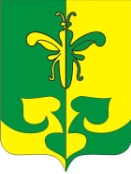       ЧУВАШСКАЯ РЕСПУБЛИКАКОМСОМОЛЬСКИЙ РАЙОНАДМИНИСТРАЦИЯАСАНОВСКОГО СЕЛЬСКОГО ПОСЕЛЕНИЯПОСТАНОВЛЕНИЕ                 08.04. 2022   № 13деревня Асаново